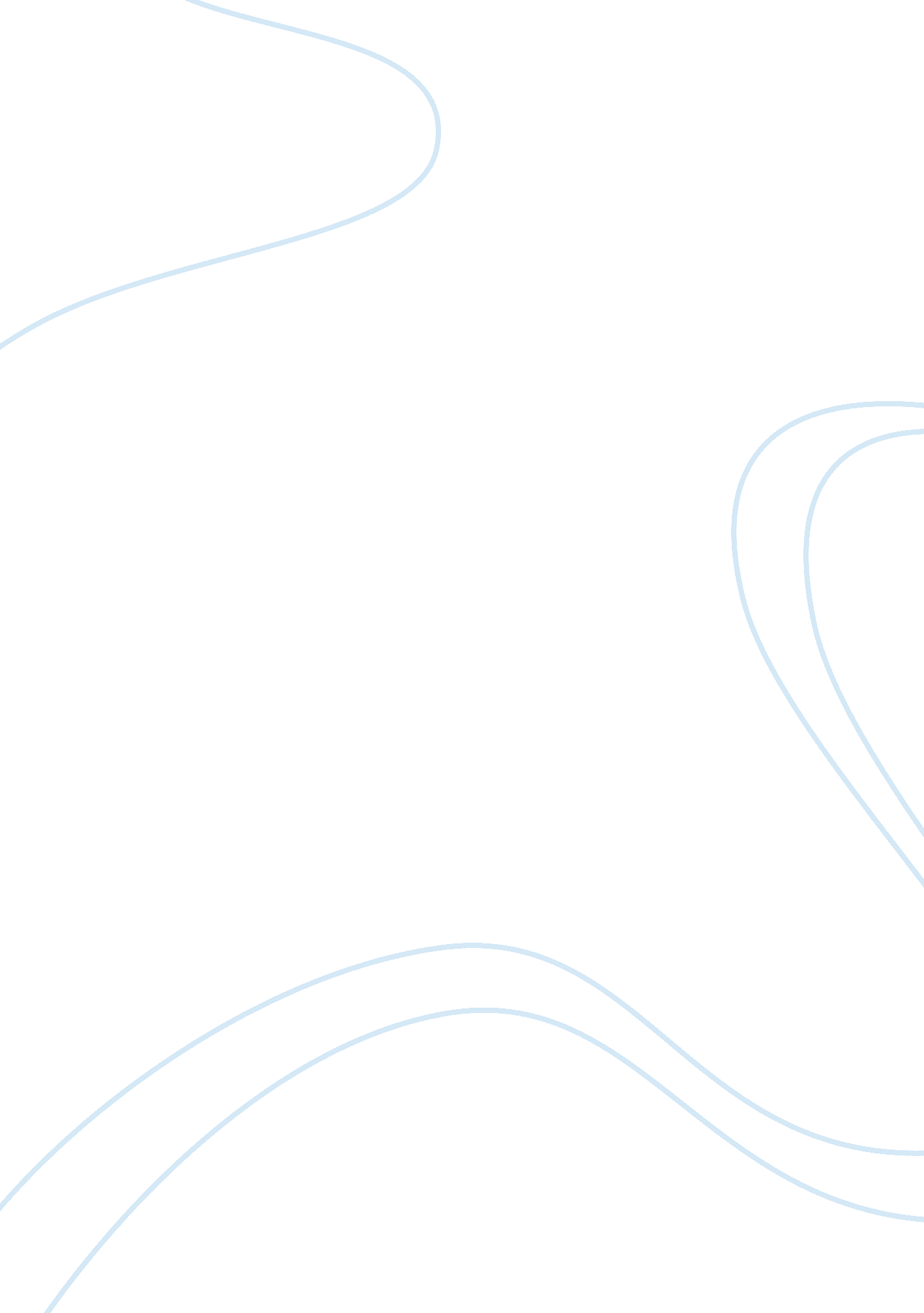 Example of globalization research paperReligion, Bible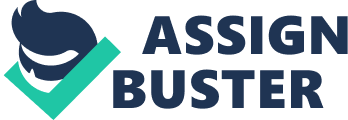 1. Lechner, Frank J. 2009. Globalization: the making of world society. Chichester, U. K.: Wiley-Blackwell. The following is the permalink for the bibliographic citation quoted above: 2. http://www. worldcat. org/oclc/270230702 
3. Ebook 
4. While quoting apt examples and illustrations, the author of this monograph expresses how globalization affects our everyday experiences, creates new institutions at the same time presenting new challenges. He describes the how the process of globalization unfolds in a wide array of fields, ranging from law and religion to sports and media. The monograph demonstrates how inherently diverse globalization is by sketching the outlines that describe the world society in the making. The following is the quotation of the thesis statement, “ the book first shows how globalization shapes everyday experience through what we eat, how we play and what we watch. It then examines how various globalization institutions, from economic to religious, help to build world society”(page viii) 
5. The author contends that has hard as globalization is to define and put to perspective owing to its continuously unfolding nature, it has its own institutions and features. In another aspect that explains the historical roots of globalization, the process of overhauling societal systems in order to have their environment serve them better, ancient societies and civilizations started the process of globalization. In order to augment their lives, powerful groups with vested interests expanded free markets, capitalistic and neoliberal systems. The success of these societal systems resulted to globalization. 
The publication, Is the world becoming smaller? Globalization and convergence across countries. (Berry, Guillen&Hendi 3) analyze for the connectedness of countries while focusing on dimensions like politics, finance, and economics. This is done to test the hypothesis that the world has become smaller. Through globalization, the human race has become more interconnected hence reducing the ‘ distance’ between the different nations. The spread of globalization is in an aspect to spread ideologies that better the lives of others, a concept that this monograph fully agrees with. The author of the monograph contends that globalization resulted from attempts by powerful groups with ambitious interests to make their environment serve them better. 
6. In putting the concept of globalization to perspective, the books employs apt illustrations and delivers the information in a reader friendly way. Yet in al its goodness, I single out the following the following two chapters as the most interesting and promising for my project Global economy and the power of the market. Global migration: How new people change old places 
7. Eriksen, Thomas Hylland. 2007. Globalization: the key concepts. Oxford: Berg. The following is the permalink for the bibliographic citation quoted above: 8. http://www. worldcat. org/oclc/124074797 
9. Ebook 
10. In writing this book, the author read a pile of books, journal articles and other publications dating a little earlier than 1990. This was in order to put the concept of globalization into perspective. Consequently, he authored this book in order to enlighten other scholars on what he found pertinent to globalization. The thesis statement of this book reads as follows: “ The aim of this book is to outline some of the main dimensions of globalization and to indicate some of the ways in which they are being studied and critiqued. Far from being a comprehensive overview of the area, at east this book is an attempt to open more doors than it closes and to point the reader in the right directions that I have myself found fruitful” (page x) 
11. This books is a product of intensive research and reading. The outlay of the chapters is concise and the information conveyed is collaborated by many authors. For the purposes of my project, I find the following chapters very promising. What globalization is not Globalization and distance 
12. This monograph talks of the existence of global interconnectedness and the effect it has on the lives of people. While illustrating this, the author talks of the revolutionizing of the communication technology thereby making the distance between disparate regions significantly shorter. This augments well with the findings of the primary source that that world is shrinking and consequently becoming smaller. The secondary source talks of the integration of different global business environments and economic behavior. It analyses the factors that fuels globalization. In agreement, this monograph recaps the same factors only with more apt illustrations and a more contemporary outlook. 
The primary and secondary sources both talk of the concept of globalization in terms of reduction of the distance between ideology blocks and economic zones. The two monographs here augment the arguments expressed by both the primary and secondary sources by a way of underscoring the underpinnings of the literature. They are all synonymous with the fact that globalization has decreased the distance and increased the interconnectedness of the human race. 
13. Bearing the views expressed by the two monograms in mind, the following is the revised and polished thesis statement: 
This project will review the historical roots of globalization with the aim of establishing its evolutionary path and the impact it has had globally. Works cited Eriksen, Thomas Hylland. 2007. Globalization: the key concepts. Oxford: Berg. 
Lechner, Frank J. 2009. Globalization: the making of world society. Chichester, U. K.: 
Wiley-Blackwell. 